Annual ReportSchool of Education and CounselingAY 2018-2019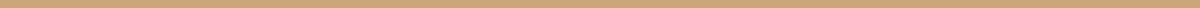 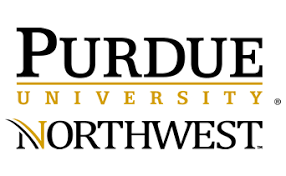 IntroductionThe School of Education and Counseling (SOEC)  annual report will be completed by the Quality Assurance Committee (QAC) during the months of May-August with a final report deadline being the first week in September.  The data will be reported to the SOEC faculty/staff at the biannual EPP Data Dialogue Days.RecruitmentSummary based on accomplishments during AY18-19SoEC hosted East Chicago high schoolers who had expressed interest in becoming an educator.  The students were given a tour of PNW, received lunch, heard from various departments such as TRIO, the library, and the honors college, proctored a course with Dr. Shultz or/and Mr. Polman, met SoEC’s student ambassadors, received SoEC swag, spoke with current education students and met the Director, Dr. Anne Greogry, advisor Pam Ayala, and various other professors. Hosted AK Smith school at the Westville campus for a day in the life of a PNW student in the Early Childhood program.  These high schoolers completed a campus tour, proctored 2 early childhood courses, had lunch, were given swag, and had a chance to mingle with current PNW students.Dr. Anne Gregory and Amanda Timm worked with PNW’s marketing team to design ads that were posted on the south shore train line.Dr. Mary Jane Eisenhauer with the help of Hadassah Moore hosted the 13th annual Early Childhood Conference at the Westville campus with keynote speaker Matt de la Pena.Pam and Amanda Timm worked with SoEC student ambassadors to create recruitment presentations for high school visits during the 19-20 year in addition to interviewing and selecting new student ambassadors.InterviewEligible candidates are contacted for an interview.  In this email, they are apprised of the format of the interview process and that they are to prepare the following items for the interview: resume and presentation with an outline This information is to be submitted the Monday prior to their interview.  Interview format will occur in three parts: writing sample, presentation and interview.  At the end of each interview, the committee will score candidates using the “Professional Interview Scoring Rubric.”	For the writing sample candidates will have twenty minutes.  Candidates will complete an informal writing task.  They are presented with three prompts.  They select one prompt and write their response.  At the end of the interview, the committee will score the writing sample holistically, noting on the bottom of the interview scoring rubric if the writing reflects a serious concern.  The candidates was ten minutes for the presentation porition.  Candidates are asked to prepare a presentation describing their reasons for wanting to become an educator.  They submit their presentation outline prior to their interview.  Specifically, candidates are to respond to these questions:  Why do you want to teach, what goals should a good educator attempt to accomplish with students, what are your areas of strength, what are your areas of need, what are your future and professional goals.  Finally, the interview section will be ten minutes following their presentation.  The interview committee may ask a series of follow up questions to learn more about the candidate.Summary of EPP Interview Data2018-2019In 2018-2019 the School of Education and Counseling implemented a new Interview process for all incoming students.Summary of Students Participating·       127 students were interviewed by a panel of three faculty members in 2018-2019·       A total of 125 were admitted to various programs, 82 provisionally (67%)                  	Table 1. Number of Applications, interviewees, and admission statusTable 2.  Number of candidates interviewed for each program areaTable 3.  EPP-wide Results for Overall Interview and by Component AreaSummary of Feedback from Students and FacultyInterview Process:  Spring 2019Student Feedback (n=29) Lowest Item: The criteria for how I was going to be assessed was made clear 23/29 Agreement. 4 Neutral, 2 Disagreed.Highest rated Item:  The timing of each portion of the interview was appropriate (writing, presenting, interview)- 100% agreement (62% strongly agreed).Overall:  25/29 (86%) agreed it was a valuable experience (compared to 77% in fall).Open-Ended QuestionsWhat aspect of this process do you believe was the most beneficial? (n=28)1. 	Interview- 17Sample: “The interview portion because I was able to ask question that I had concerns with the education program.”2. 	Presentation- 6Sample: “I think the presentation was most valuable because I had to reflect on, collect and verbalize why I want to be a teacher.”3. 	Other - 5Sample: “Assessing the strengths and weaknesses I’ll have as a teacher in the classroom”4. 	Writing- 0What ideas do you have for improving the interview?1.     None (n=12).  “I believe the interview went very smoothly and things were well organized. I would not change anything.”2.     Clarification of process and criteria (n=6)·       More details on what is going to happen at the interview and how many people it will be in front of.·       To Inform the students that they need to bring a flash drive with their PowerPoint presentation on it to the interview.·       Give more instructions on how it will be graded·       Have more information available for what was being looked for in the interview.·       More in depth outline to prepare students·       Making the criteria for the presentation aspect more clear·       More in depth outline to prepare students3.     Other·       Draw questions from the resume and acknowledge the resume portion more.Selectivity UndergraduateElementary EducationEarly ChildhoodSecondary EducationUndergraduate Completers Traditional Undergraduate Completers Alternative License Graduate Completers (Maya)DispositionsEPP Assessment Review:  DispositionsFaculty Survey Report- Spring 2019 David Pratt, Ph.D.:  dmpratt@pnw.edu A pilot of the new dispositions instrument took place in fall of 2018.  A feedback survey was developed in Spring 2019 semester to determine the effectiveness of the disposition implementation among faculty.  A total of seven (7) faculty completed the survey.  Six Likert-scale prompts were developed with the following choices:  Strongly Disagree (1), Disagree (2), Neutral (3), Agree (4), and Strongly Agree (5).  This survey included one open ended question. Summary of Results: Results from the close-ended survey questions indicated a variability in responses however the only item close to faculty agreeing with overall was that the new rubric was “effective for measuring dispositions” (mean 3.3; Mode 4; Median 4).  The low areas consisted of “I incorporated the dispositions as a part of the course grade” (mean= 2.3) and “I understand the next steps to take when dispositions are NOT met in my course (mean=2.7).  Most if not all faculty members disagreed with these statements.  See Appendix A for each response.Comments related to the Disposition Assessment Instrument or process:Guidelines and communication is lacking. We need more support if this is going to continue to be a best practice.The course was not appropriate (EDCI 36600) for measuring dispositions for several reasons.  First, there was no field experience associated with the course.  Second, it was only for early program candidates and most students were toward the end of the program.Recommendations to the Disposition Assessment in the future include:More collective decision making and buy-in on the selection of field experiences early, mid and late that participate in the process. Share a policy statement about how and when to collect disposition data, who collects dataDevelop a policy for not meeting dispositions and clarify how that fits into course grade/successInclude the policy for egregious dispositions process for ALL studentsAppendix A:  Raw results of responses to Likert-Scale items.Field (Julie)DemographicsField ObservationsEarlyMidLateSummaryedTPA Candidates in the Elementary, Elementary/Special Education, and Early Childhood programs  were assessed on the Elementary Literacy edTPA.  Secondary candidates were assessed in their content area.GPA This data is based on the Indiana Department of Education (IDOE) 1388 report. Data contains a combination of Traditional and Alternative candidates.Admission GPACompleter GPACORE Pass RatesProgram LevelSurveys/Feedback (Julie)Candidate Feedback Early ChildhoodExit Survey- SP 2019 (n=7)*Based on 4 point scale of (1=Not at all, 2= Somewhat, 3= Mostly, 4=Well)	Cooperating Teacher SurveyUniversity Supervisor SurveyClinical Supervisor FeedbackPartnership FeedbackImpact on P-12 Learning (Anne)Spring 2019 EPP Case Study PilotTeacher EffectivenessSource: IDOE 2019 Annual ReportPercentage of Teachers Achieving Effective or Highly Effective Rating 2017-2018*"Year" defined as September 1 - August 31.Visit http://www.doe.in.gov/evaluations for additional information.Satisfaction of Employers/Principals SurveySource: IDOE 2019 Annual ReportEPP Comparative and Performance Data-- Principal Survey Results for PNW Principals are responding to statements divided into three domains (knowledge, disposition, and performance) and reflect elements of both national professional standards (NCATE/CAEP) and the Model Core Teaching Standards, Interstate Teacher Assessment and Support Consortium (InTASC). EPPs are expected to meet these standards in order to prepare educators for licensure (511 IAC 13-1-1).Satisfaction of CompletersSource: IDOE 2019 Annual ReportTeacher SurveyAttrition-Retention-CompletionSource: IDOE 2019 Annual ReportAbility Completers to be Hired (Anne)SummaryData Dialogue DaysFALL 2018 Early Childhood Program October 4, 2018edTPA Data DiscussionCut score was briefly discussed. Currently=37; Spring 2019=39; Fall 2019=41. It will remain at 41 per Anne.  (Since this meeting EPP decided to keep the score at 39 for Fall 2019 and implement edTPA language/training throughout the program).As data was reviewed, Anne shared that Standards 1-5 comprise of planning skills; 6-10 teaching skills; 11-15 assessment skills.  Collectively, the committee agreed that Assessment standards 11-15 are the area in need of improvement. 	ACTION:  Need to provide more opportunities for students to receive instruction relative to Standards 11-15 can be addressed by the following:Remove field experience from EDCI 27500 in Spring 2019. This course will be taught by Dave Pratt.Mary Jane will submit curriculum document through Faculty SenateEDCI 371/372 will add the following assignment with additional standards-aligned content: Students will use the edTPA rubric to create a lesson aligned to a specific standard which contains a formal assessment. The students will create a second lesson addressing the same standard and teach this lesson two weeks (approximately) later than the first. Students will collect data and assess the growth and achievement of students in order to use the data to inform future lessons.EDCI 373/374 will add the same assignment to be done with grade appropriate standards, data collection and analysis.These are fall courses, so changes will be created at the ECEd meeting and implemented in Fall of 2019. Exit Survey Data DiscussionExit survey data was reviewed. There was a very small sampling of data. We look forward to collecting another batch of data in order to identify trends and areas of need. ACTION:  Examine the language surrounding the question about students being employed. They cannot work during student teaching—how is this question phrased? We will discuss this in the near future after we see the question. Elementary October 4, 2018Special Ed (UG/Grad) October 15, 2018Secondary October 17, 2018Counseling October 25, 2018PARTNERSHIP ADVISORY MEETINGSEarly Childhood Program Advisory Committee (EPAC) December 4, 2018Updates from SOECImagine PNWQuality Assurance Committee’s purposeEC Data Dialogue Day report findingsPartnership NeedsExternal demand for BS Early ed?Local schools need quality peopleWhen the state funds public preschools, where will the good, licensed teachers come from?Overall teacher shortage (schools home-growing, teacher’s aides)Mary Jane Eisenhauer: Take our program out to external sites and schoolsContinued High Quality professional development for current teachers and current licensureLess one-shot Professional Development and more continued/series PDStackable credentialsEarly Childhood Special Education?Spectrum of servicesState pushing for less self-contained classroomsSome kids come in with no identificationChallenge of meeting-wide variety of needsPreschool is more intensive (trying to catch them and train early)MJ Eisenhauer has more requests for family educator candidatesBuilt into Head StartSocial workersBuild them into schools? - K. MackeyPediatrician intervention?Value of reading to childrenIncreased conversation (parents/children)MJ Eisenhauer - Need for Master’s Level training?Poor incentives/pay gradesLook at Master’s candidate more favorablyWhat are you seeing in our graduates? What would you like to see?Level of resilience more clearly communicatedE. Provenzano well-prepared in field experience/how it builds upon itselfE. Provenzano well-prepared in reading & math/integrating disciplinesErin not as prepared in how to instruct writing (beginning, middle, end sentences)Teach candidates to remember growth, not just standardizationLarge spectrum of learningLess kids exposed to reading (less books more tech)D. Pratt – Problems in new teachers?Work ethicImmune systems / taking care of yourselfAll things “atmosphere” rather than content/instructionHow can we recruit the best and brightest into our program?Theatre (selfless, rambunctious)Career Center Program – vocational practicums and eligible for CEA upon completionBricky kids in HobartCohort idea – in preschools but can’t afford BSIndiana TEACH scholarships – education while teachingEarly Ed degree P3 is limiting, but not determiningEducate administrators on importance of P3 focusP3 educators need to feel support from administrationEducators need to advocate for their profession (more creative approaches)“If we aren’t having the conversation, no one else is” – K. MackeyK6 flexibility is appealingFocus on your specialization rather than limitation“Sell yourself”Secondary ?Counseling and Development December 5, 2018Attendance:  Andrew Raeleteju, Jessica Schultz, Maria Alvarado, Maya Blackwell, Mary Didelot, Lisa Hollingsworth, Rhonda LaMarr, Sylver Smith, Christine Rosenbaum, Tom Grzesik, Peggy Payonk, and Amanda TimmWelcomeTour of new Community Counseling Center facility and update of number of clients in the community being serveda.     We’ve seen over 1400 clients in the Community Counseling CenterPreparing for CACREP re-accreditation and changes in courses and assessment to address latest CACREP standardsa.     CACREP accreditation expires in 2020b.     We’ve revamped syllabi, student assessment, and program evaluations to meet  the new standardsDisseminate and review Annual Report:  discussion and feedbacka.     Things to note from the report:    i. 	PNW Assembly for Counseling and Drug Education Established    ii. 	Student numbers have increased    iii. 	Current student to faculty ration is 27.5:1; CACREP requires 10:1Hiring two new faculty: one in Clinical Mental Health Counseling and one in School Counseling; hoping to have the new faculty start in the falla.     Feedback/brainstorm ideas on how to grow our School Counseling program        i. 	(Please see information provided under #8)Dr. Didelot will be holding a Supervisor Training session early in Spring Semester and will offer free CEU’s and PGP’sa.     Feedback/brainstorm ideas on what would be most helpful for site supervisors    i. 	3 credit hours for students and site supervisors    ii. 	Suggested different topics on supervision (i.e. method, type, Q&A session)    iii. 	Suggested to make the training also NAADAC approvedWill be holding our Ethics Poster Presentation next semester and providing a pre-program that will offer free CEU’s and PGP’sAny other feedback for improving our programs?a.     Provide more electives: pharmacology, human sexuality, concurring disorders, health psychologyb.     Shorten program to less than 2 yearsc.     Weekend concentration classesd.     Have classes be 8 weeks long; split classes into two sections. I.E. College and Career Readiness 1 &2e.     Addictions class held more often than just the summerf.      Less theory, more experience in classg.     Students and site supervisors create a collaborative presentation and present it to classh.     Have students go into the field and talk to various counseling centers, business, schools, etc. about the programi.      Provide better information on crisis responsei. Integrate crisis response at every level and into each class curriculumj.      Explain in a class or during an event how mental health counselors can work better with school counselorsi. Also strengthen mental health in schools   	k.     Hold a possible family and couples class (for school counseling students who must work with a couple or parents)What may we do for you?a.     We love being able to help you and are always happy to answer questions that you all have and come across! SPRING 2019Early Childhood Program February 8, 2019Interview/Admission Process DiscussionOverview of the interview process. In general, the feedback was positiveAreas of concern: resumes, lateness, length of time for each section of the interview, repetition of interview and presentation questionsMary Jane asked when EC candidates interview. Answer: the third or fourth semester. They cannot continue taking education courses beyond this point without being admittedMary Jane suggested a program for those who are direct admit—high flyer dayACTION: Add more details to the letter that is sent to candidates who will be interviewing; for example; use the Career Center for your resume assistance.Dave will create online training for interviewers to increase inter-rater reliability this spring, to explain where interviews fall in the program.Recruitment/SelectivityWe need to increase numbers for EC (Anne).Mary Jane suggested that we get students talking about the program.Brainstorming occurred about outreach.Anne said that there are funds available to support marketing. Transition to teaching is a strong possibility.Mary Jane mentioned students who are in behavioral sciences as possible T to T candidates. PNW needs courses for licensure completion and TSAP. Content Knowledge (CAEP 1 & NAEYC #2)In regards to Content Knowledge we do not need to take action at this time. Monitor these going forwardPlanning (CAEP 1 & NAEYC #3)Results do not warrant any changes at this time.What is being taught in regards to assessment is producing growth. 1B also showed growth—learner differentiation. Monitor these going forward. Secondary February 20, 2019Special Education March 12, 2019Graduate:   Reviewed Fall 17, Sp18 data for the Fall 2018 CEC Initial SPA report for both the Mild and Intense programs and submitted their report on September 10, 2018.  Feedback report was received January 30, 2019 and both graduate programs were Nationally Recognized with Conditions through February 1, 2021.  Rubrics will need to be revised based on CEC feedback and implemented during the Fall 2019 and Spring 2020.  A response to condition report will be submitted March 15, 2020.  Undergraduate: Reviewed F17, Sp18, F18 data for the Spring 2019 CEC SPA Response to Condition Report and submitted their report on March 12, 2019.  The undergraduate special education program was Nationally Recognized with no conditions on August 1, 2019.  Assessment data will continue to be monitored. EPP May 8, 2019IDOE Basic Skills: Effective July 1, 2019, basic skills is longer an educator preparation program (EPP) admission requirement per IDOE Senate Enrolled Act (SEA) 438.  SOEC will no longer require passing CASA scores; however, SOEC will require an admission requirement based on passing SAT 1030/ACT  20 scores and will be part of a one-year pilot program (AY 19-20).  Admission data will be reviewed at the end of Spring 2020.  New passing SAT/ACT scores were determined based on a three (3) year average of incoming freshman.  Passing Praxis II scores will be required for Fall 2021 graduates. Student Teaching Passing Scores:  Spring 2019 completers will be required to pass Student Teaching Observation Tool (STOT) with a score of 69; Professional Disposition score of 30; and edTPA score of 39.Student Progress Reviews aka Smoky Room will be a way to monitor candidate progress throughout the program.  During today’s meeting candidates’ professional dispositions were reviewed by all EPP faculty.  Beginning Fall 2019 faculty will review GPA, course performance, and disposition data on students being considered for Spring 2020 program admission in addition to already admitted candidates in semester 4, 5, 6, and 7.Early Childhood Program Advisory Committee (EPAC) May 7, 2019Learn.Lead.Inspire - Values of the educator preparation programs at PNW where candidates are prepared to assume complex educational roles inside and outside of traditional educational environments.  The PNW educator preparation program mission:To re-imagine and change education by creating opportunities for students, candidates, families, educators and our local communities.Welcome/IntroductionOne Word ExerciseOverview of BS Early Childhood EducationData SharingDiscussion:-        How can we best help candidates present themselves as specialists?-        Are there any issues with being hired with this license?o   Erin-no we have higher standards and emphasis on playo   Terry-it’s a benefito   Erin-explain why K-3 is beneficial and the need for itThe program does a good job teaching candidates how to articulate and sell yourself and your skill setOwn what you believeElementary April 26, 2019Secondary April 24, 2019EPP Advisory Meeting  June 6, 2019Partners in attendance:  Barbara Eason-Watkins (Michigan City); Terry Kolopanis (Lake Station) Interview ProcessPNW EPP has introduced a new interview process for admission of new candidates into the program.  Gregory explained the process and posed the following questions…·      Does it make sense?·      What would make it better?·      Another point for the interviews? Eason-Watkins:·      The university owns a level of responsibility for candidate’s knowledge and content·      University clinical experiences take place earlier·      Opposed to screening candidates earlier·      Field experiences much earlier·      Not so much a formal interview but more observations from faculty·      What the candidates do; what they can contribute Kolopanis:·      Agreed to earlier field experiences·      Principal consistency and being part of assessment·      Whole experience Residential ExperiencesGregory explained the plan for full-year residential experiences and working toward the increase amount of classroom time within the field.·      Kolopanis agreed with earlier exposure within the field·      Instruction with children and observe when candidates are with childrenWhat about during standardized testing? (Gregory)Kolopanis: Yes, the candidates need to see the process and protocolEason-Watkins: ·      Summer experience – tutoring·      U of M advisory board Mary Grove (Polytechnic)·      Interdisciplinary team – recruit·      CPS – “Dean’s Group”, e.g., reading methods courses·      Funding for 5 universities to bolster content knowledge How to provide opportunities to recruit candidates outside of education?·  	Create introductory courses that are GenEd approved Gregory: ·      Ratchet up the quality of candidates to meet needs of both school districts·      Required course in ELL Eason-Watkins:·      Need culturally responsive pedagogy·      Start teacher cadet programo   Pipeline to Westville/HammondKolopanis:  Use to have cadet teaching opportunities Gregory:·      Dual license/SpEd at Westville·      Passport to PNW through Concurrent Enrollment Program (CEP)o   Clear degree pathways Eason-Watkins:·      Instructional assistant turnover·      Teacher Ed program at Ivy Tech·      Grow your own:   paras – instructional assistants – teacherso   Kolopanis – training paras·      Not undecided education·      Next level jobs – Chancellor?·      Funding·      Communication with kids; e.g., Valparaiso nursing – healthcare fields·      Nobody is interacting with kidso   Example: Elementary teacher wants to go to SpEd§  How to move this§  PD – add SpEd course at the PD schools·      25 interested in SpEd teachers DispositionsEason-Watkins:·      Clinical students – come in and tell a teacher·      Clarify role of candidates·      Challenged with constructive criticism·      Faculty to spend enough time to observe candidates to gauge their capacity and readiness to be a teacher Kolopanis: ·      Agreed with constructive criticism·      Not being aware of confidentiality Eason-Watkins:·      Invite district HR person to talk about DO and DO NOTo   E.g., Wendell McCullom – MCAS Gregory:·      Confidentiality, Social Media, Disclosure Eason-Watkins:Curriculum – invite school personnel in to ? alignment/scoped sequence Kolopanis enjoyed working with Dave Pratt on curriculum Eason-Watkins:·      Geminus model·      Office space @ MCAS – Niermann?·      Edgewood – Fathers involved One thing new teachers…Eason-Watkins: ·      Middle school/secondary teachers·      Understand how to relate – not beingKolopanis: ·      More consistency in the buildings and more frequency in being there·      Small groups – standing back?·      Being engagedCounseling and Development April 16, 2019Attendance-Mary Didelot, Lisa Hollingsworth (Chair), Amanda Timm, Maya Blackwell, Lindsey Farmer, Maggie Musillami, and Andrew Raeleteju1.     Welcome!2.     Much appreciation to all members for being on our Advisory Board-       Thank you for being a part of our advisory board. Your participation and input is really welcome and appreciated.3.     Disseminate and review 2018 Annual Report:  discussion and feedback-       See substantive changeso   Crisis Intervention and Emergency Management is now a required course for SC rather than an elective.o   As per the advice from the last advisory board, more courses will include material on trauma and crisis as related to those courses4.     Two new tenure-track faculty members beginning in August, 2019:  Dr. Injung Lee in School Counseling and Dr. Vincent Marasco in Clinical Mental Health.  One of the suggestions provided by the Advisory Board last semester was to provide a course in human sexuality.  Dr. Marasco is very interested in teaching this course, as this is one of his areas of specialty. 5.     Dr. Didelot and Jil Hus held three Supervisor Training sessions this spring for free CEU’s and PGP’s. They were very well attended by site supervisors and were a great learning opportunity for our students.-       Mary and Jil held professional development trainings on supervision-       In 2012, CACREP told us we needed more contact with supervisors-       Mary will continue additional training into the fall and spring-       Internship and practicum students were included in the training-       The board was asked to please provide ideas as to additional training topics6.     Our Purdue Northwest Assembly for Counseling and Drug Education is offering a panel presentation on adolescent addiction on April 24th.  It will be followed by the Ethics in Action Poster Session provided by our students in our ethics courses. Attendees who go to both can earn free CEU’s and PGP’s.Registration is open for the event.This year’s theme is “Adolescents Dealing with Drugs, Addiction and Mental Illness”7.     Our question for you:  The field of counseling changes constantly in the schools and in the mental health field.  What are some things that you did not get in your training program that would assist you with these areas of change?Topic areas:o   Leadership and how to be in a leadership roleo   ASCA in-serviceo   How to advocate for yourselfo   Risk assessment§  Correct/more universal language for risk assessment·      Maggie will provide information to Lisa from a conference she attendedo   Differences in assessing adolescents and children§  Who has more risk and how to determine thiso   More training on how to document ethical decisions that must be madeo   Mental status exam-differential and use with differential diagnosiso   Disorders and evaluating disorders§  Would like to have 2 classes of psychopathology rather than 1 (Psychopathology 1 and Psychopathology 2)o   Differential diagnosis electiveo   Understanding data§  especially for school counselingo    Substance abuse for school counseling§  awareness of new drug names§  important for both students and families and their impact on familieso   Business of counseling§  coding, Medicare/Medicaid, insurance, reimbursement, referrals, case management, resources, how to refer out, levels of different types of care§  make the resource list a project in internshipo   Possible homework idea- SOAP note with requirement to  highlight the different subjective and objective terms8.     The question was posed: What may we do for you?Program Review UpdatesFall 2018NCTE (Secondary English)Nationally Recognized with ConditionsSpring 2019 - revise rubrics/assessmentsFall 2019 implement revised assessmentsSpring 2020 resubmit March 15, 2020CEC Special Education GraduateBoth Mild and Intense programs were nationally recognized with conditionsSpring/Summer 2019: revise rubricsSpring 2020: Resubmit March 15, 2020Spring 2019ACEI (Elementary) Resubmitted March 15, 2019Met 2007 ACEI standards with conditions.  Review of reports using ACEI standards have been discontinued. Evidence of the program's efforts to address conditions may be provided in the CAEP self-study report.CEC Undergraduate (Special Education)Resubmitted March 15, 2019Nationally Recognized: The program is recognized through the semester and year of the provider's next CAEP accreditation decision in 5-7 years (2025-2027). The Recognition Report will serve as program level evidence for the accreditation cycle it has been initiated. To retain recognition and to gather new evidence for the next accreditation cycle, another program report must be submitted mid-cycle 3 years (2022-2024) in advance of the next scheduled accreditation visit.Summer 2019CACREP submitted self-study in June, 2019.  An on-site visit will take place sometime in February/March 2020.Initiatives (Anne/Mary Jane)UndergraduateApplied for Head Start grant; not awardedBeveridge PartnershipPEL FellowNew tenure-track faculty were hired for AY19-20...Jennifer Call-Jones, assistant professor of special education (early childhood/early intervention), School of Education and Counseling. Dr. Call earned her Ph.D. the University of Utah.  Patrick Keegan, assistant professor of education with expertise in social studies and multicultural education, School of Education and Counseling. Dr. Keegan earned his Ph.D. from Columbia University.GraduateTwo new tenure-track faculty were hired to begin AY 2019-2020.  Vincent Marasco, assistant professor of counselor education, School of Education and Counseling, Dr. Marasco earned his Ph.D. from Idaho State University. Injung Lee, assistant professor of education with a primary focus in school counseling, School of Education and Counseling. Dr. Lee earned her Ph.D. from the University of Iowa.SemesterFall 2018Spring 2019TotalApplications8584169Qualified for Interview6478142Interviewed4978127Provisional Admit275582Full Admit212243SemesterFall 2018Spring 2019TotalEarly Childhood Education8816Elementary Education- Reading202545Elementary Education- SPED192746Secondary Education21820Total4978127SemesterFall 2018Spring 2019Average Score30/3629/36Writing3.13.0Presentation3.33.4Interview3.53.4PromptStrongly AgreeAgreeNeutralDisagreeStrongly DisagreePrepared for what to expect920000Well-organized1613000Timing1811000Clear Criteria914420Valuable Process169400Interview SemesterAdmittedSemester# Applied# AdmittedAvg. GPA of Admitted# Admitted w/CASA# Admitted w/SAT# Admitted w/ACTFA18SP19SP19FA19Interview SemesterAdmittedSemester# Applied# AdmittedAvg. GPA of Admitted# Admitted w/CASA# Admitted w/SAT# Admitted w/ACTFA18SP19643.63SP19FA19Interview SemesterAdmittedSemester# Applied# AdmittedAvg. GPA of Admitted# Admitted w/CASA# Admitted w/SAT# Admitted w/ACTFA18SP19SP19FA1978263.44ECElem ReadElemSpEdEnglishMathBioPhysicsChemSSSpanishFrenchF180141500100100Sp199192945150110EnglishMathBioPhysicsChemSSSpanishFrenchF1810000000Sp1910001000SpEd MildSpEd IntenseCMHCSchool CounselingHuman ServicesF181?910Sp196?2100Pre-Admission Spring 2019EC n=16Elementary n=31Secondary n=1A. Attendance2.691.654.00B. Demonstrates punctuality2.881.522.00C. Responds positively to feedback and constructive criticism2.881.522.00Early Professional Dispositions EC ElemEnglish Math Science Social Studies WLCriterionSp19 n=4Sp19 n=23Sp19   n=3Sp19   n=2Sp19   n=1Sp19   n=1Sp19 	n=0A. Attendance3.253.913.333.503.004.00n/aB. Demonstrates punctuality3.003.353.003.003.003.00n/aC. Responds positively to feedback and constructive criticism3.253.833.673.004.004.00n/aD. Meets deadlines and obligations3.253.783.674.004.004.00n/aE. Preparation3.253.893.674.004.004.00n/aF. Ethical Practice3.003.113.673.004.004.00n/aG. Participates in professional development3.00n/an/an/an/an/an/aMid Professional DispositionsECElementary                                                              EDCI 36204Elementary                                                              EDCI 36204Elem EDCI 31600 English        	EDCI 34XMath              	EDCI 34XScience     	EDCI 34XSocial Studies EDCI 34XWL   EDCI 34XCriterionSp19 n=17F18 n=33Sp19 n=48Sp19 n=31F18  n=14F18   n=3F18   n=2F18 n=3F18  n=1A. Attendance3.123.393.943.773.113.674.003.004.00B. Demonstrates punctuality2.823.002.943.062.933.003.003.003.00C. Responds positively to feedback and constructive criticism3.353.263.513.773.433.674.003.334.00D. Meets deadlines and obligations3.413.793.843.853.934.004.003.674.00E. Preparation3.713.703.573.903.643.674.003.673.00F. Ethical Practice3.593.003.393.682.863.334.003.003.00G. Participate in professional development2.713.00n/a2.92n/a3.003.503.003.00H. Collaboration3.653.00n/a3.40n/a4.004.004.003.00I. Learning environments2.943.00n/a3.00n/a4.004.003.673.00J. Professional practice3.474.00n/a3.50n/a3.674.003.673.00Late Professional Dispositions        ECElemElemUG    SpEdUG    SpEdEnglishEnglishMathScienceScienceSocial StudiesSocial StudiesWLCriterionSp19 n=10F18 n=32Sp19 n=46F18 n=17Sp19 n=28F18       n=1Sp19 n=7Sp19 n=2F18       n=1Sp19n=8F18       n=1Sp19n=1Sp19 n=1A. Attendance4.003.733.833.853.824.003.364.004.003.753.504.003.66B. Demonstrates punctuality3.703.233.263.123.023.003.143.503.003.133.003.002.00C. Responds positively to feedback and constructive criticism3.953.703.713.663.644.003.293.504.003.004.004.002.10D. Meets deadlines and obligations3.903.643.523.543.634.003.293.504.003.134.004.002.60E. Preparation3.803.473.593.563.644.003.293.754.003.384.004.002.30F. Ethical Practice3.903.663.573.793.644.003.503.503.003.004.004.003.00G. Participate in professional development3.603.193.253.063.003.003.072.503.002.633.503.002.00H. Collaboration3.953.733.533.783.644.003.433.003.003.004.004.002.80I. Learning environments3.803.533.353.823.434.003.213.504.002.753.503.502.30J. Professional practice3.803.593.553.593.614.003.433.504.003.003.504.002.30EPP Professional Dispositions                              	EPP MeanECElemEnglishMathScienceSocial StudiesWorld LangCriterionn=373n=31n=289n=25n=8n=12n=6n=2A. Attendance3.633.463.543.453.793.693.633.83B. Demonstrates punctuality2.943.172.943.022.883.033.002.50C. Responds positively to feedback and constructive criticism3.463.523.403.603.043.753.833.05D. Meets deadlines and obligations3.683.523.703.723.833.783.923.30E. Preparation3.593.593.673.653.813.853.922.65F. Ethical Practice3.433.503.483.513.283.503.753.00G. Participate in professional development2.953.103.073.042.753.043.172.50H. Collaboration3.543.803.513.723.503.334.002.90I. Learning environments3.413.373.363.613.753.583.562.65J. Professional practice3.523.643.643.723.593.673.722.65Summary: The Professional Disposition rubric was developed by the School of Education and Counseling faculty and implemented Fall 2018. This tool is used throughout the candidates’ program experience and assessed during pre-admission and identified field experiences early methods (semester 4), methods (semester 6), and student teaching. A developmental approach is used to determine expected levels of performance. At the end of the 18-19 academic year, faculty and partners reviewed the rubric content language and made revisions. New content language was developed for Attendance, Punctuality, and Ethics. Ethical practice criteria was split into three (3) separate criterion. These revisions will be effective Fall 2019.Summary: The Professional Disposition rubric was developed by the School of Education and Counseling faculty and implemented Fall 2018. This tool is used throughout the candidates’ program experience and assessed during pre-admission and identified field experiences early methods (semester 4), methods (semester 6), and student teaching. A developmental approach is used to determine expected levels of performance. At the end of the 18-19 academic year, faculty and partners reviewed the rubric content language and made revisions. New content language was developed for Attendance, Punctuality, and Ethics. Ethical practice criteria was split into three (3) separate criterion. These revisions will be effective Fall 2019.Summary: The Professional Disposition rubric was developed by the School of Education and Counseling faculty and implemented Fall 2018. This tool is used throughout the candidates’ program experience and assessed during pre-admission and identified field experiences early methods (semester 4), methods (semester 6), and student teaching. A developmental approach is used to determine expected levels of performance. At the end of the 18-19 academic year, faculty and partners reviewed the rubric content language and made revisions. New content language was developed for Attendance, Punctuality, and Ethics. Ethical practice criteria was split into three (3) separate criterion. These revisions will be effective Fall 2019.Summary: The Professional Disposition rubric was developed by the School of Education and Counseling faculty and implemented Fall 2018. This tool is used throughout the candidates’ program experience and assessed during pre-admission and identified field experiences early methods (semester 4), methods (semester 6), and student teaching. A developmental approach is used to determine expected levels of performance. At the end of the 18-19 academic year, faculty and partners reviewed the rubric content language and made revisions. New content language was developed for Attendance, Punctuality, and Ethics. Ethical practice criteria was split into three (3) separate criterion. These revisions will be effective Fall 2019.Summary: The Professional Disposition rubric was developed by the School of Education and Counseling faculty and implemented Fall 2018. This tool is used throughout the candidates’ program experience and assessed during pre-admission and identified field experiences early methods (semester 4), methods (semester 6), and student teaching. A developmental approach is used to determine expected levels of performance. At the end of the 18-19 academic year, faculty and partners reviewed the rubric content language and made revisions. New content language was developed for Attendance, Punctuality, and Ethics. Ethical practice criteria was split into three (3) separate criterion. These revisions will be effective Fall 2019.Summary: The Professional Disposition rubric was developed by the School of Education and Counseling faculty and implemented Fall 2018. This tool is used throughout the candidates’ program experience and assessed during pre-admission and identified field experiences early methods (semester 4), methods (semester 6), and student teaching. A developmental approach is used to determine expected levels of performance. At the end of the 18-19 academic year, faculty and partners reviewed the rubric content language and made revisions. New content language was developed for Attendance, Punctuality, and Ethics. Ethical practice criteria was split into three (3) separate criterion. These revisions will be effective Fall 2019.Summary: The Professional Disposition rubric was developed by the School of Education and Counseling faculty and implemented Fall 2018. This tool is used throughout the candidates’ program experience and assessed during pre-admission and identified field experiences early methods (semester 4), methods (semester 6), and student teaching. A developmental approach is used to determine expected levels of performance. At the end of the 18-19 academic year, faculty and partners reviewed the rubric content language and made revisions. New content language was developed for Attendance, Punctuality, and Ethics. Ethical practice criteria was split into three (3) separate criterion. These revisions will be effective Fall 2019.Summary: The Professional Disposition rubric was developed by the School of Education and Counseling faculty and implemented Fall 2018. This tool is used throughout the candidates’ program experience and assessed during pre-admission and identified field experiences early methods (semester 4), methods (semester 6), and student teaching. A developmental approach is used to determine expected levels of performance. At the end of the 18-19 academic year, faculty and partners reviewed the rubric content language and made revisions. New content language was developed for Attendance, Punctuality, and Ethics. Ethical practice criteria was split into three (3) separate criterion. These revisions will be effective Fall 2019.Summary: The Professional Disposition rubric was developed by the School of Education and Counseling faculty and implemented Fall 2018. This tool is used throughout the candidates’ program experience and assessed during pre-admission and identified field experiences early methods (semester 4), methods (semester 6), and student teaching. A developmental approach is used to determine expected levels of performance. At the end of the 18-19 academic year, faculty and partners reviewed the rubric content language and made revisions. New content language was developed for Attendance, Punctuality, and Ethics. Ethical practice criteria was split into three (3) separate criterion. These revisions will be effective Fall 2019.EPP Areas of Strength:  EPP Areas of Strength:  EPP Areas of Strength:  EPP Areas of Strength:  EPP Areas of Strength:  EPP Areas of Strength:  EPP Areas of Strength:  EPP Areas of Strength:  EPP Areas of Strength:  D. Meets deadlines and obligations 3.68D. Meets deadlines and obligations 3.68D. Meets deadlines and obligations 3.68D. Meets deadlines and obligations 3.68D. Meets deadlines and obligations 3.68D. Meets deadlines and obligations 3.68D. Meets deadlines and obligations 3.68D. Meets deadlines and obligations 3.68D. Meets deadlines and obligations 3.68A. Attendance 3.63A. Attendance 3.63A. Attendance 3.63A. Attendance 3.63A. Attendance 3.63A. Attendance 3.63A. Attendance 3.63A. Attendance 3.63A. Attendance 3.63E. Preparation 359E. Preparation 359E. Preparation 359E. Preparation 359E. Preparation 359E. Preparation 359E. Preparation 359E. Preparation 359E. Preparation 359EPP Areas of Weakness: EPP Areas of Weakness: EPP Areas of Weakness: EPP Areas of Weakness: EPP Areas of Weakness: EPP Areas of Weakness: EPP Areas of Weakness: EPP Areas of Weakness: EPP Areas of Weakness: B. Demonstrates punctuality 2.94B. Demonstrates punctuality 2.94B. Demonstrates punctuality 2.94B. Demonstrates punctuality 2.94B. Demonstrates punctuality 2.94B. Demonstrates punctuality 2.94B. Demonstrates punctuality 2.94B. Demonstrates punctuality 2.94B. Demonstrates punctuality 2.94G. Participate in professional development 2.95G. Participate in professional development 2.95G. Participate in professional development 2.95G. Participate in professional development 2.95G. Participate in professional development 2.95G. Participate in professional development 2.95G. Participate in professional development 2.95G. Participate in professional development 2.95G. Participate in professional development 2.95Improvements: New content language was developed for Attendance, Punctuality, and Ethics.  Ethical practice criteria was split into three separate criteria for better evaluation. Each program revised which criterion will be assessed during early and mid points in their programs.Improvements: New content language was developed for Attendance, Punctuality, and Ethics.  Ethical practice criteria was split into three separate criteria for better evaluation. Each program revised which criterion will be assessed during early and mid points in their programs.Improvements: New content language was developed for Attendance, Punctuality, and Ethics.  Ethical practice criteria was split into three separate criteria for better evaluation. Each program revised which criterion will be assessed during early and mid points in their programs.Improvements: New content language was developed for Attendance, Punctuality, and Ethics.  Ethical practice criteria was split into three separate criteria for better evaluation. Each program revised which criterion will be assessed during early and mid points in their programs.Improvements: New content language was developed for Attendance, Punctuality, and Ethics.  Ethical practice criteria was split into three separate criteria for better evaluation. Each program revised which criterion will be assessed during early and mid points in their programs.Improvements: New content language was developed for Attendance, Punctuality, and Ethics.  Ethical practice criteria was split into three separate criteria for better evaluation. Each program revised which criterion will be assessed during early and mid points in their programs.Improvements: New content language was developed for Attendance, Punctuality, and Ethics.  Ethical practice criteria was split into three separate criteria for better evaluation. Each program revised which criterion will be assessed during early and mid points in their programs.Improvements: New content language was developed for Attendance, Punctuality, and Ethics.  Ethical practice criteria was split into three separate criteria for better evaluation. Each program revised which criterion will be assessed during early and mid points in their programs.Improvements: New content language was developed for Attendance, Punctuality, and Ethics.  Ethical practice criteria was split into three separate criteria for better evaluation. Each program revised which criterion will be assessed during early and mid points in their programs.PromptMeanModeMedianThe process for assessing dispositions was clearly described 2.9 2 3This course(s) selected were appropriate for assessing dispositions 2.9 43The new disposition rubric was effective for measuring dispositions3.344I incorporated the dispositions as part of the course grade2.332I was aware of who to send the dispositions to once completed3.323I understand the next steps to take when dispositions are NOT met2.722PromptSDDNASAThe process for assessing dispositions was clearly described03220This course(s) selected were appropriate for assessing dispositions12130The new disposition rubric was effective for measuring dispositions10240I incorporated the dispositions as part of the course grade13300I was aware of who to send the dispositions to once completed03112I understand the next steps to take when dispositions are NOT met in my course04120F18PlanningPlanningPlanningPlanningPlanningInstructionInstructionInstructionInstructionInstructionAssessmentAssessmentAssessmentAssessmentAssessmentN=GPATotal Test ScoreAvg Rubric Score010203040506070809101112131415Elem323.77462.82.842.703.032.662.753.062.812.632.752.692.923.222.642.633.06Social Std13.89432.93.003.002.002.503.003.003.002.503.002.503.003.503.003.003.00Science13.11392.62.002.003.003.003.003.003.003.001.002.002.003.004.002.003.00English14.00463.14.003.004.003.003.003.003.003.003.003.003.003.002.003.003.00Sp19Early Child103.22453.003.003.102.902.802.903.003.003.003.302.803.003.202.902.803.10Elem433.55442.903.002.903.102.902.803.102.902.802.802.603.003.202.802.703.10English63.42452.962.802.803.002.803.203.203.003.003.002.603.203.602.402.503.00Math73.40372.452.712.142.572.291.863.002.332.332.172.172.293.142.002.572.43Science12.94432.903.002.003.003.003.003.003.003.003.002.003.003.003.003.003.00Spanish13.73352.702.003.002.00n/a2.003.003.003.001.003.003.004.003.00n/a3.00Academic YearContent AreaN=Average GPA2017-2018Early Childhood83.25Elementary/Reading423.27Elementary/Special Education453.38Secondary English103.29Secondary Math43.52Secondary Science0n/aSecondary Social Studies23.79Secondary World Language0n/aGraduate Special Ed Mild83.34Graduate Special Ed Intense43.64Academic YearContent AreaN=Average GPA2017-2018Early Childhood103.60Elementary/Reading503.61Elementary/Special Education393.37Secondary English133.37Secondary Math33.06Secondary Science13.18Secondary Social Studies23.24Secondary World Language53.35Graduate Special Ed Mild33.55Graduate Special Ed Intense23.44EPP COREEPP COREEPP COREEPP COREEPP COREEPP COREEPP COREEPP COREEPP COREEPP COREEPP COREYearPass RatePassed TestTest TakersAverage Scaled ScoreYearPass RatePassed TestTest TakersAverage Scaled ScorePedagogyContent2017-201895%1041102412017-201887%3944522322016-201794%65692402016-201793%2803022332015-201698%79812442015-201694%288308233YearPass RatePassed Test Test TakersAverage Scaled ScoreEarly Childhood PedagogyEarly Childhood PedagogyEarly Childhood PedagogyEarly Childhood PedagogyEarly Childhood Pedagogy2017-201890%9102372016-201788%782362015-201686%67231Early Childhood ReadingEarly Childhood ReadingEarly Childhood ReadingEarly Childhood ReadingEarly Childhood Reading2017-2018100%10102392016-2017100%882362015-201686%67228Early Childhood MathEarly Childhood MathEarly Childhood MathEarly Childhood MathEarly Childhood Math2017-2018100%10102492016-2017100%882432015-2016100%77240YearPass RatePassed Test Test TakersAverage Scaled Score2017-2018100%10102392016-201788%782332015-2016100%77251Early Childhood Social StudiesEarly Childhood Social StudiesEarly Childhood Social StudiesEarly Childhood Social StudiesEarly Childhood Social Studies2017-201889%892342016-201788%782362015-201671%57223Elementary PedagogyElementary PedagogyElementary PedagogyElementary PedagogyElementary Pedagogy2017-201895%79842402016-201795%51542412015-201698%5556242Elementary ReadingElementary ReadingElementary ReadingElementary ReadingElementary Reading2017-201888%77882312016-201793%51552382015-201698%5758237Elementary MathElementary MathElementary MathElementary MathElementary Math2017-201883%73882302016-201795%54572342015-201691%5358236Elementary ScienceElementary ScienceElementary ScienceElementary ScienceElementary Science2017-201894%82872382016-201796%54562392015-201695%5558239YearPass RatePassed Test Test TakersAverage Scaled ScoreElementary Social StudiesElementary Social StudiesElementary Social StudiesElementary Social StudiesElementary Social Studies2017-201882%72882292016-201788%49562292015-201697%5658235Special Education Mild InterventionSpecial Education Mild InterventionSpecial Education Mild InterventionSpecial Education Mild InterventionSpecial Education Mild Intervention2017-201892%36392422016-2017100%34342402015-201694%2931238Secondary EnglishSecondary EnglishSecondary EnglishSecondary EnglishSecondary English2017-201850%5102182016-2017100%112342015-201691%1011233Secondary MathSecondary MathSecondary MathSecondary MathSecondary Math2017-201850%122002016-201750%242192015-2016100%22224Secondary ChemistrySecondary ChemistrySecondary ChemistrySecondary ChemistrySecondary Chemistry2017-2018100%112312016-2017n/an/an/an/a2015-2016100%11231Secondary Social Studies Historical PerspectivesSecondary Social Studies Historical PerspectivesSecondary Social Studies Historical PerspectivesSecondary Social Studies Historical PerspectivesSecondary Social Studies Historical Perspectives2017-201850%122162016-20170%021982015-20160%03195YearPass RatePassed Test Test TakersAverage Scaled ScoreSecondary World LanguageSecondary World LanguageSecondary World LanguageSecondary World LanguageSecondary World Language2017-2018100%552422016-2017n/an/a0n/a2015-2016n/an/a0n/aSecondary PedagogySecondary PedagogySecondary PedagogySecondary PedagogySecondary Pedagogy2017-2018100%16162442016-2017100%11112452015-2016100%1818254Secondary Alternative ProgramsSecondary Alternative ProgramsSecondary Alternative ProgramsSecondary Alternative ProgramsSecondary Alternative Programs2017-201882016-201722015-20166Combined 3 years94%1516Secondary English AlternativeSecondary English AlternativeSecondary English AlternativeSecondary English AlternativeSecondary English Alternative2017-2018100%332412016-2017100%11233INTASC StandardsTo what extent did PNW's education program prepare you to:Education CourseworkField exp (ST)Overallunderstand the central concepts and tools of inquiry that enable you to create learning experiences that are meaningful for learners? (InTASC 1)3.6*3.93.8understand how learners learn and develop so that you are able to create learning opportunities that support their intellectual, social, and personal development? (InTASC 2)3.64.03.8understand how individuals differ in their approaches to learning so that you are able to create and adapt learning opportunities to meet their needs? (InTASC 3)4.04.04.0understand and use a variety of instructional strategies that encourage the development of critical thinking, problem solving, and performance skills? (InTASC 4)3.74.03.9create a learning environment that encourages positive social interaction, active engagement, and self-motivation? (InTASC 5)3.94.04.0use verbal, nonverbal and media communication techniques to foster active inquiry, collaboration, and supportive interaction in the classroom? (InTASC 6)3.43.63.5plan instruction based upon knowledge, subject matter, the community, and curriculum goals? (InTASC 7)3.03.93.5use formal and informal assessment strategies to evaluate and ensure the continuous intellectual, social, and physical development of the learner? (InTASC 8)3.63.93.8be a reflective practitioner who continually evaluates the effects of your choices and actions on others? (InTASC 9)3.63.73.7foster relationships with school colleagues, parents, and community agencies that support learners' learning and well-being? (InTASC 10)3.63.73.7Overall3.63.93.8CAEP StandardTo what extent did PNW's education program prepare you to:Education CourseworkField exp (ST)OverallIntegrate technology effectively and appropriately into instruction (CAEP)3.13.73.4Help you develop knowledge, skills, and dispositions needed to help all students learn (CAEP)3.33.93.6Enable you to use technology (CAEP)3.63.93.8Allow you to demonstrate knowledge and skills gained in the university classroom (CAEP)3.03.33.2Demonstrate a positive impact on student learning (CAEP)3.74.03.9Include support from university faculty and school-based faculty (CAEP)4.04.04.0Include feedback from peers and faculty (CAEP)3.74.03.9Work with highly effective school-based faculty (CAEP)3.73.93.8Include opportunities to work with diverse students (CAEP)3.64.03.8Overall CAEP Standards3.53.93.7Teachers with One (1) Year ExperienceTeachers with One (1) Year ExperienceTeachers with One (1) Year ExperienceTeachers with Two (2) Years of ExperienceTeachers with Two (2) Years of ExperienceTeachers with Two (2) Years of ExperienceTeachers with Three (3) Years of ExperienceTeachers with Three (3) Years of ExperienceTeachers with Three (3) Years of ExperienceInstitutionEffectiveHighly EffectiveTotal of Teachers EvaluatedEffectiveHighly EffectiveTotal of Teachers EvaluatedEffectiveHighly EffectiveTotal of Teachers EvaluatedGrand TotalsPurdue University Northwest9721126119391619660161Grand Total Rated Effective312Grand Total Rated Highly Effective120Grand Total Effective and Highly Effective432Grand Total Teachers Evaluated448Final Percent96%Knowledge Preparation of TeacherFor each of the following, please provide your assessment of how well the EPP prepared this teacher in the following categories. The range is from 1 (strongly disagree) to 4 (strongly agree).Strongly DisagreeDisagreeAgreeStrongly Agree(1)(2)(3)(4)The EPP did an outstanding job of preparing this teacher to…1. ...understand how students learn and develop at the grade level they are teaching.0236152. ...meet expectations of a beginning teacher for content preparation and knowledge.0232193. ...adhere to the ethical requirements of the teaching profession.0023294. ...adhere to the legal requirements of the teaching profession.002726Pedagogical Preparation of TeacherThe EPP did an outstanding job of preparing this teacher to…5. ...provide an appropriate and challenging learning experience.0236156. ...provide an inclusive learning environment.0141117. ...provide a rigorous learning environment.0338128. ...use a variety of assessment methods to guide, adjust, and improve instruction.0239119. ...develop content specific assessments to test for student understanding of the lesson objectives.03401010. ..differentiate instruction to meet all students’ learning needs.0341911. ..work effectively with students with all exceptionalities.01401212. ..analyze student assessment data to improve classroom instruction.0044913. ..use effective strategies to manage the learning environment.22391014. ..integrate technological tools as appropriate to advance student learning.003617Professional Disposition of TeacherThe EPP did an outstanding job of preparing this teacher to…15. …openly accept suggestions/constructive feedback.00213216. …exhibit ethical practice expected of educators.00183517. …work effectively with other professionals.02222918. …work effectively with parents/guardians.12282219. …work effectively with school leaders.01183420. …work effectively within the school culture.012226Overall AssessmentVery DissatisfiedDissatisfiedSatisfiedVery Satisfied21. Overall, how satisfied are you with the training this teacher received from this EPP?022921Teacher Survey Results for Purdue University NorthwestThe range is from 1 (strongly disagree) to 4 (strongly agree).      Teachers responded to each of the following:Number of ResponsesNumber of ResponsesNumber of ResponsesNumber of ResponsesThe range is from 1 (strongly disagree) to 4 (strongly agree).      Teachers responded to each of the following:Strongly DisagreeDisagreeAgreeStrongly AgreeKnowledge Preparation(1)(2)(3)(4)My educator preparation program prepared me for:1. understanding how learners/students develop and grow.3123392. meeting the content preparation and knowledge level expected of a beginning teacher.4124373. adhering to the ethical requirements of the teaching profession.2021434. adhering to the legal requirements of the teaching profession.2124395. recognizing the importance of continued professional development.222339Pedagogical PreparationMy educator preparation program prepared me for:6. providing appropriate and challenging learning experiences.3325357. providing an inclusive learning environment.2122418. providing a rigorous learning environment.3225369. working collaboratively with school leaders and/or colleagues to promote safe and positive learning environments.21204310. differentiating instruction to meet all students’ learning needs.22243811. working effectively with students with all exceptionalities.23243712. developing quality assessments to test for student understanding of lessons.23293213. analyzing student assessment data to improve classroom instruction.26273114. using appropriate strategies to effectively manage learning environments.34273215. integrating technological tools as appropriate to advance student learning.252435Professional Disposition PreparationMy educator preparation program prepared me to recognize the importance of:16. openly accepting suggestions/constructive feedback.20194517. exhibiting ethical practice.20194518. working effectively with other professionals.20184619. working effectively with parents/guardians.26243420. working effectively with school leaders.22194321. working effectively within the school culture.222042Overall AssessmentPoorFairGoodExcellent22. Indicate your overall assessment of how well you were prepared to teach by your educator preparation program.052041Attrition-Retention-Completion Rates By Academic Year2018-2019State AveragePurdue University Northwest (Hammond)Purdue University Northwest (Westville)Total Number of Education Candidates**9981169183Total Number of Completion/Graduation31286761Percentage Completion/Graduation31.339.633.3Total Number Retained in Education6255101114Percentage Retained in Education62.759.962.3Total Number Program Attrition22004Percentage Program Attrition2.20.02.2Total Number Institutional Attrition36014Percentage Institutional Attrition3.60.52.2